          TOWN OF HURLEY ZONING BOARD OF APPEALS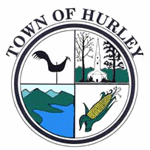 PO BOX 569Hurley, New York  12443zoning@townofhurley.org(845)331-7474 Ext. 6NOTICE OF PUBLIC HEARING PLEASE TAKE NOTICE that, pursuant to Section 274-a, of the New York State Town Law, a public hearing will be held by the Hurley Zoning Board of Appeals on Thursday, April 11, 2023 at 7:11 p.m., or thereafter as Agenda requires, for the purpose of considering:File 2024-#04-McClure-SBL-38_6-5-62-AVProperty Address: 37 Brittany Drive/R1/0.28                             Building permit date: 2024-01-25; ZEO denial date: 2024-01-25;                              Application received; 2024-02- 29                           SEQRA classification; Application was classified a Type II action under SEQRA thereby requiring no further environmental review and no Environmental Impact Statement will be prepared at the 2024-03-14 meeting.The Applicant is proposing to add a one-hundred-twenty-five (125) square foot addition to their existing four-hundred-ninety (490) sq ft. deck attached to their pool located in their side yard. The deck is required to be setback fifteen (15) feet, but the Applicant proposes it to be setback at ten (10) feet thereby needing a side-yard setback area variance of five (5) feet.The file is available to view Monday-Friday 1:30-5:30 by contacting the Planning/Zoning Office via telephone: (845) 331-7474 Ext. 6 or by email: zoning@townofhurley.orgAll citizens will be given up to 2 minutes to be heard in respect to such application either in person or by agent.  Written comments are also accepted via email or regular mail via the above address.DATED: 2024-03-29Josh Vogt, ChairmanHurley Zoning Board of AppealsA copy of this notice has been mailed certified to all neighbors within 250’ of the subject parcel as identified using the Ulster County Parcel ViewerClinton J & Michele McClureJohn & Phyllis WimberlyRobert & Cynthia KotheJames JudgeFrank & Sibyle NageleGeorge P & Barbara R NutzulPeter & catherine BakerLeonard & Diane M FrostMartha Jennings TrustJames R Young Raoul Hague Foundation INCRobert M & Barbara L CallahanJeff M & Jill M Albert